1 группа вопросов «Конференции военных лет»«Мюнхенское соглашение»Мюнхенское соглашение 1938 года — соглашение, составленное в Мюнхене 29 сентября 1938 года и подписанное 30 сентября того же года премьер-министром Великобритании Невиллом Чемберленом, премьер-министром Франции Эдуаром Даладье, рейхсканцлером Германии Адольфом Гитлером и премьер-министром Италии Бенито Муссолини. Соглашение касалось передачи Чехословакией Германии Судетской области. В 1938 году в Чехословакии проживало 14 млн человек, из них 3,5 млн этнических немцев, компактно проживающих в Судетской области. Промышленность Чехословакии, в том числе и военная, была одной из самых развитых в Европе. Чехословакия была одним из ведущих мировых экспортёров оружия, её армия была превосходно вооружена и опиралась на мощные укрепления в Судетской области. 18 сентября в Лондоне прошли англо-французские консультации. Стороны пришли к соглашению, что территории, на которых проживает более 50 % немцев, должны отойти к Германии, и что Великобритания с Францией гарантируют новые границы Чехословакии. Отторжение Судетской области было только началом процесса расчленения Чехословакии. В марте 1939 года Германия оккупировала оставшуюся часть территории Чехословакии, включив её в состав Рейха под названием «протекторат Богемия и Моравия». «Пакт Молотова и Риббентропа»Договор о ненападении между Германией и Советским Союзом  известен как пакт Молотова — Риббентропа — межправительственное соглашение, подписанное 23 августа 1939 года главами ведомств по иностранным делам Германии и Советского Союза. Со стороны СССР договор был подписан Председателем Совета Народных Комиссаров СССР, наркомом по иностранным делам В. М. Молотовым, со стороны Германии — министром иностранных дел И. фон Риббентропом. Стороны соглашения обязывались воздерживаться от нападения друг на друга и соблюдать нейтралитет в случае, если одна из них становилась объектом военных действий третьей стороны. Участники соглашения также отказывались от участия в группировке держав, «прямо или косвенно направленной против другой стороны». К договору прилагался секретный дополнительный протокол о разграничении сфер обоюдных интересов в Восточной Европе на случай «территориально-политического переустройства». Протокол предусматривал включение Латвии, Эстонии, Финляндии, восточных «областей, входящих в состав Польского государства»[3] и Бессарабии в сферу интересов СССР, Литву и запад Польши — в сферу интересов Германии. 1 сентября 1939 года Германия начала вторжение в Польшу, а 17 сентября 1939 года на территорию Польши вошли советские войска[5]. Территориальный раздел Польши (Пятый раздел Польши) между СССР и Германией был завершён 28 сентября1939 года подписанием договора о дружбе и границе. Позже к СССР были присоединены страны Прибалтики, Бессарабия и Северная Буковина, а также часть Финляндии.После нападения Германии на Советский Союз 22 июня 1941 года договор, так же как и все остальные советско-германские договоры, утратил силу. «Декларация объединенных наций»Декларация Объединённых Наций была подписана 1 января 1942 года во время проведения Первой Вашингтонской конференции.Название «Объединённые нации» для союзников по антигитлеровской коалиции предложил в декабре 1941 года Рузвельт. Декларация Объединённых наций от 1 января 1942 года послужила основой для будущей Организации Объединённых Наций. Во время войны, термин Объединённые нации стал синонимом для Союзников по антигитлеровской коалиции.Декларацию подписали представители 26 государств-участников антигитлеровской коалиции, включая «большую четвёрку» (США, Великобритания, СССР и Китай), В течение 1942—1945 гг., к декларации дополнительно присоединилось 21 государство.В тексте декларации содержалось подтверждение позиции сторон, что «полная победа над общим врагом является необходимым условием для защиты жизни, свободы, независимости и права на свободу религии, а также для торжества прав человека и справедливости как на родной земле, так и на других территориях, и что стороны в настоящее время втянуты в общую борьбу против варварски жестоких сил, которые хотят покорить весь мир». Принцип «полной победы» впервые обозначил политику Союзников, направленную на «безоговорочную капитуляцию» стран Оси. Основной целью сторон ставилась поражение «гитлеризма», что означало согласие сторон с тождественностью тоталитарных милитаристских режимов в Германии, Италии и Японии.Стороны согласились выполнять Атлантическую Хартию, задействовать все свои ресурсы для войны со странами Оси, и также не заключать сепаратный мир с Нацистской Германией или Японией. «Тегеранская конференция»Тегеранская конференция — первая за годы Второй мировой войны конференция «большой тройки» — лидеров трёх стран:Ф. Д. Рузвельта (США), У. Черчилля (Великобритания) и И. В. Сталина (СССР), состоявшаяся в Тегеране 28 ноября — 1 декабря 1943 года.Конференция была призвана разработать окончательную стратегию борьбы против Германии и её союзников. Конференция стала важным этапом в развитии международных и межсоюзнических отношений, на ней был рассмотрен и решён ряд вопросов войны и мира:установлен точный срок открытия союзниками второго фронта во Франции (и отвергнута предложенная Великобританией «балканская стратегия»), 2 фронт будет открыт в июне 1944г на территории Франции. решения польского вопросао начале СССР войны с Японией после разгрома нацистской Германиибыли намечены контуры послевоенного устройства мирадостигнуто единство взглядов по вопросам обеспечения международной безопасности и прочного мираПослевоенное устройство мира - де-факто было закреплено за Советским Союзом право в качестве контрибуции присоединить к себе после победы часть Восточной Пруссиипо вопросу о включении Прибалтийских республик в Советский Союз в соответствующий момент должен проходить плебисцит, но не под какой-либо формой международного контроля«Ялтинская (Крымская) конференция»Ялтинская (Крымская) конференция союзных держав (4–11 февраля 1945) — вторая по счёту встреча лидеров стран антигитлеровской коалиции — СССР (Сталин), США (Рузвельт) и Великобритании (Черчель) — во время Второй мировой войны, посвящённая установлениюпослевоенного мирового порядка. Конференция проходила в Ливадийском (Белом) дворце в Ялте, в Крыму и стала последней конференцией лидеров антигитлеровской коалиции «большой тройки» в доядерную эпоху. В К тому моменту крах нацизма сомнений уже не вызывал, и победа над Германией была лишь вопросом времени — в результате мощных наступательных ударов советских войск военные действия были перенесены на германскую территорию, и война вступила в завершающую стадию. Судьба Японии тоже не вызывала особых сомнений, поскольку США уже контролировали почти весь Тихий океан. Ялте принимались основные решения о будущем разделе мира между странами-победительницами. «Польский вопрос» на конференции являлся одним из самых сложных и дискуссионных. Сталин в Крыму сумел добиться от союзников согласия на создание нового правительства в самой Польше — «Временногo правительствa национального единства», на базе Временного правительства Польской Республики «с включением демократических деятелей из самой Польши и поляков из-за границы». Это решение, реализованное в присутствии советских войск, позволило СССР в дальнейшем сформировать в Варшаве устраивающий его политический режим, в результате чего столкновения между прозападными и прокоммунистическими формированиями в этой стране были решены в пользу последних. Было принято принципиальное решение об оккупации и разделе Германии на оккупационные зоны и о выделении Франции своей зоны (март 1945 г.). Это решение предопределило раскол страны на долгие десятилетия. 23 мая 1949 года была введена в действие Конституция Федеративной Республики Германии, ранее подписанная представителями трёх западных держав. 7 сентября 1949 года первая сессия западногерманского парламента провозгласила создание нового государства (кроме Эльзаса и Лотарингии, вошедших в состав Франции). В ответ 7 октября 1949 на территории советской оккупационной зоны была образована Германская Демократическая Республика. Шла речь также об отделении Восточной Пруссии (позже, уже после Потсдама, на 1/3 этой территории была создана нынешняя Калининградская область).Участники Ялтинской конференции заявили, что их непреклонной целью является уничтожить германский милитаризм и нацизм и создать гарантии того, что «Германия никогда больше не будет в состоянии нарушить мир». В Ялте была также подписана Декларация об освобождённой Европе, определившая принципы политики победителей на отвоёванных у противника территориях. Она предполагала, в частности, восстановление суверенных прав народов этих территорий, а также право союзников совместно «помогать» этим народам «улучшать условия» для осуществления этих самых прав. В декларации говорилось: «Установление порядка в Европе и переустройство национально-экономической жизни должно быть достигнуто таким путём, который позволит освобождённым народам уничтожить последние следы нацизма и фашизма и создать демократические учреждения по их собственному выбору».Идея о совместной помощи так и не стала реальностью: каждая держава-победительница имела власть лишь на тех территориях, где были размещены её войска. В результате каждый из бывших союзников в войне начал по её окончании старательно поддерживать своих собственных идеологических союзников. Европа за несколько лет разделилась на социалистический лагерь и Западную Европу, где Вашингтон, Лондон и Париж пытались противостоять коммунистическим настроениям.Ялтинская конференция руководителей США, СССР и Великобритании имела большое историческое значение. Она явилась одним из крупнейших международных совещаний военного времени, важной вехой сотрудничества держав антигитлеровской коалиции в ведении войны против общего врага. Принятие на конференции согласованных решений вновь показало возможность сотрудничества государств с различным общественным строем. Это была одна из последних конференций доатомной эпохи.Созданный в Ялте биполярный мир и раздел Европы на восток и запад сохранились более чем на 40 лет, до конца 1980-х годов.Ялтинская система начала рушиться на рубеже 1980–1990-х годов с распадом СССР, и окончательно прекратила своё существование уже после 11 сентября 2001 г.  «Потсдамская конференция»Берлинская конференция, конференция глав правительств СССР, США и Великобритании, обсудившая проблемы послевоенного устройства мира в Европе. Проходила с 17 июля по 2 августа в Потсдаме. Советскую делегацию возглавлял И. В. Сталин, американскую - Г. Трумэн, английскую - У.Черчилль, а с 28 июля сменивший его на посту премьер-министра К. Эттли. Определяющее место в повестке дня П. к. занял герм, вопрос. Главы трёх держав договорились осуществлять в период оккупации Германии согласованную политику. Её суть была сформулирована в виде принципов демилитаризации, демократизации и денацификации страны. Три державы подтвердили, что «германский милитаризм и нацизм будут искоренены», с тем чтобы Германия никогда больше не угрожала своим соседям или сохранению мира во всём мире. Предусматривалось, что верх, власть в Германии будет осуществляться главнокомандующими вооруж. сил СССР, США, Англии и Франции, каждым в своей зоне оккупации, по инструкциям соответствующих правительств. Была достигнута договорённость о полной демилитаризации и разоружении Германии. Намечались конкретные меры по перестройке политич. жизни в Германии на демократич. основе, в т. ч.: уничтожить фаш. партию; отменить все нацистские законы; предать суду воен. преступников и всех тех, кто участвовал в планировании и осуществлении нацистских зверств; разрешить и поощрять деятельность демократич. политич. партий; обеспечить уважение свободы слова, печати и религии. Экономич. принципы в отношении Германии предусматривали: запрещение произ-ва вооружения, воен. снаряжения, воен. самолётов и мор. судов всех типов; ограничение и строгое контролирование произ-ва металлов, изделий машиностроения, хим. продуктов и др. предметов, необходимых для воен. экономики; уничтожение чрезмерной концентрации экономич. силы в форме картелей, синдикатов, трестов и т. д. Конференция решила рассматривать Германию как единое экономич. целое. вопрос о репарациях. Из своей доли репараций СССР удовлетворял репарац. претензии Польши. Все репарации подлежали выплате натурой в виде пром. оборудования и поставок товаров. П. к. согласилась с сов. предложением о передаче СССР г. Кенигсберг (Калининград) с прилегающим к нему районом. П. к. рассмотрела вопрос о Польше, определила её западные границы по линии Одер - Зап. Нейсе. В состав Польши включалась и часть территории бывшей Восточной Пруссии (Селизния и Помирания). Признавалось право нац. единства Польши. Решения П. к. были направлены на обеспечение мира и безопасности в Европе. Однако западные державы вскоре после П. к. стали нарушать принятые соглашения, проводить сепаратную политику в отношении Зап. Германии, поощрять в ней развитие милитаризма и реакции.2 группа вопросов «Военно-стратегические операции»«Тайфун»Адольф Гитлер рассматривал взятие Москвы, столицы СССР и самого большого советского города, как одну из главных военных и политических целей операции «Барбаросса». В германской и западной военной истории битва известна как «Операция „Тайфун“». Первоначальный план блицкрига (операция «Барбаросса») предполагал взятие Москвы в течение первых трёх или четырёх месяцев войны. Однако, несмотря на успехи вермахта в первые месяцы войны, усилившееся сопротивление советских войск помешало его выполнению. В частности, битва за Смоленск (10 июля — 10 сентября 1941) задержала немецкое наступление на Москву на 2 месяца.Битвы за Ленинград и за Киев также оттянули часть сил вермахта, предназначенных для наступления на Москву.Таким образом, немецкое наступление на Москву началось только 30 сентября. Целью наступления являлся захват Москвы до наступления холодов.16 сентября, когда сражение за Киев близилось к концу, командование группы армий «Центр» издало директиву о подготовке операции по захвату Москвы под кодовым названием «Тайфун».Замысел операции предусматривал мощными ударами крупных группировок, сосредоточенных в районах Духовщины (3-я танковая группа), Рославля (4-я танковая группа) и Шостки (2-я танковая группа), окружить основные силы войск Красной Армии, прикрывавших столицу, и уничтожить их в районах Брянска и Вязьмы, а затем стремительно обойти Москву с севера и юга с целью её захвата.Наступлению на Москву предшествовала детальная воздушная разведка как самого города, так и окружавшей местности. Группа армий «Центр» (генерал-фельдмаршал Ф. фон Бок)Западный фронт (генерал-полковник И. С. Конев) Резервный фронт (Маршал Советского Союза С. М. Будённый)Брянский фронт (генерал-полковник А. И. Ерёменко) 30 сентября с переходом в наступление 2-й танковой группы немецкое командование приступило к осуществлению операции «Тайфун». 2 октября на Московском направлении перешли в наступление главные силы группы армий «Центр».В ходе Московской оборонительной операции были проведены: Орловско-Брянская, Вяземская, Можайско-Малоярославецкая, Калининская, Тульская, Клинско-Солнечногорская иНаро-Фоминская фронтовые оборонительные операции. «Кремль»Весной  летом 1942 г. Сталин полагал, что после поражения немцев под Москвой в декабре 1941г немцы предпримут новое наступление на Москву, и приказал сосредоточить на западном направлении значительные резервные силы. Гитлер же, наоборот, считал стратегической целью предстоящей кампании широкомасштабное наступление на южном направлении с целью овладения Нижней Волгой и Кавказом. Для того, чтобы скрыть истинные намерения, немцы разработали специальный план по дезинформации советского военного командования и политического руководства под кодовым названием «Кремль». Их замысел удался. «Цитадель»Наступательная операция «Цитадель» (5 июля — 16 июля 1943 года) - летнее стратегическое наступление вермахта на северном и южном фасах Курского плацдарма; при обнаружении отхода советских войск планировалось нанести рассекающие удары с вершины Курского выступа.Цель наступления — «путем концентрического наступления окружить находящиеся в районе Курска войска противника и уничтожить их». Успешное завершение наступления «Цитадель» должно «высвободить силы для выполнения последующих задач, в особенности подвижные соединения», и планируемая гитлеровским командованием «победа под Курском должна явиться факелом для всего мира»Для отражения летнего наступления немцев Ставка Верховного Главнокомандования  разработали стратегический план летне-осенней кампании 1943 г., представлявший собой ряд взаимоувязанных стратегических операций фронтов как оборонительного, так и наступательного характера. Непосредственно для срыва наступления по плану «Цитадель» разработана операция преднамеренной обороны, получившая (после успешного завершения) название Курская стратегическая оборонительная операция (5 — 23 июля). Удара по вершине Курского выступа немцы нанести так и не смогли; советскому командованию удалось использовать все стратегические преимущества Курского плацдарма, нанеся с его западной части (вершины) мощный удар групп армий ЦФ и ВФ на Киевском и Сумском направлениях. «Багратион»Белорусская наступательная операция «Багратион» — крупномасштабная наступательная операция Великой Отечественной войны, проводившаяся 23 июня — 29 августа 1944 года. Названа так в честь русского полководца Отечественной войны 1812 года П. И. Багратиона. Одна из крупнейших военных операций за всю историю человечества. В ходе этого обширного наступления была освобождена территория Белоруссии, восточной Польши и часть Прибалтики и практически полностью разгромлена германская группа армий «Центр». Вермахт понёс тяжелейшие потери, отчасти из-за того, что А. Гитлер запрещал любое отступление. 1-й Прибалтийский фронт (генерал армии Баграмян)  3-й Белорусский фронт (генерал-полковник Черняховский) 2-й Белорусский фронт (генерал-полковник Захаров)  1-й Белорусский фронт (генерал армии Рокоссовский)окружили и ликвидировали крупные группировки противника в районах Витебска, Бобруйска, Вильнюса, Бреста и восточнее Минска, освободили территорию Белоруссии и её столицу Минск (3 июля), значительную часть Литвы иеё столицу Вильнюс (13 июля), восточные районы Польши и вышли на рубежи рек Нарев и Висла и к границам Восточной Пруссии.Успех операции «Багратион» заметно превзошёл ожидания советского командования. В результате двухмесячного наступления была полностью очищена Белоруссия, отбита частьПрибалтики, освобождены восточные районы Польши.  «Уран»Опера́ция «Ура́н» (19 ноября 1942 года] — 2 февраля 1943 года) — кодовое название Сталинградской стратегической наступательной операции советских войск во время Великой Отечественной войны; контрнаступление войск трёх фронтов: Юго-Западного (командующий — генерал Н. Ф. Ватутин), Сталинградского (командующий — генерал А. И. Еременко) и Донского(командующий — генерал К. К. Рокоссовский) с целью окружения и уничтожения вражеской группировки войск в районе города Сталинграда. Координирование действий трёх фронтов осуществлял начальник Генерального штаба А. М. Василевский. За счёт глубочайшей секретности разработки плана и достигнутой огромной скрытности сосредоточения сил была обеспечена стратегическая внезапность наступления. Цель – окружение немцев в междуречье Волги и Дона и полностью  их разгромить. Для выполнения этого плана было обеспечено двойное превосходство над противником. В результате ожесточенных боев в г. Калач (ноябрь 1943) в окружении оказались 6-я армия и 4 танковая армия (около 330 тыс. чел.) 2 февраля 1943 г окруженная группировка противника капитулировала. В плену оказался и сам командующий – генерал – фельдмаршал Ф. Паулюс. «Барбаросса»Опера́ция «Барбаро́сса» (Директива № 21. План «Барбаросса»;  в честь короля Германии иимператора Священной Римской империи Фридриха I Барбаросса) — план вторжения Германии в СССР на Восточноевропейском театре Второй мировой войны и военная операция, осуществлявшаяся в соответствии с этим планом на начальной стадии Великой Отечественной войны. Решение Гитлера осуществить операцию стало поворотным в истории Третьего рейха, приведшим к его краху четыре года спустя. После прихода к власти в Германии А. Гитлера в стране резко возросли реваншистские настроения (капитуляция в ПМВ). в августе 1939 между Германией и СССР был заключён Договор о ненападении, разделивший сферы обоюдных интересов в Восточной Европе. 1 сентября 1939 года Германия напала на Польшу, в результате чего 3 сентября войну Германии объявили Великобритания и Франция. Во время Польского похода РККА Советский Союз ввёл войска и аннексировал у Польши Западную Украину и Западную Белоруссию. Между Германией и СССР появилась общая граница. На основании требований А. Гитлера, выдвинутых им в начале июня 1940 года, ОКХ составило черновой проект плана кампании против СССР, а 22 июля была начата разработка плана нападения, получившего кодовое наименование «Барбаросса». План, окончательно разработанный под руководством генерала Ф. Паулюса, был утверждён 18 декабря 1940 года директивой Верховного главнокомандующего вермахта № 21. Предусматривался молниеносный разгром основных сил Красной армии западнее рек Днепр и Западная Двина; в дальнейшем намечалось захватить Москву, Ленинград и Донбасс с последующим выходом на линию Архангельск — Волга — Астрахань.Для нападения на СССР к 22 июня 1941 года было создано 3 группы армий: Группа армий «Север» (командующий — генерал-фельдмаршал Вильгельм Риттер фон Лееб) была развёрнута в Восточной Пруссии В задачу группы армий «Север» входило разгромить советские войска в Прибалтике, захватить Ленинград и порты на Балтийском море, в том числе Таллин и Кронштадт.Группа армий «Центр» (командующий — генерал-фельдмаршал Федор фон Бок). Группе армий «Центр» ставилась задача рассечь стратегический фронт советской обороны, окружить и уничтожить войска Красной армии в Белоруссии и развивать наступление на московском направлении.Группа армий «Юг» (командующий — генерал-фельдмаршал Герд фон Рундштедт). Группа армий «Юг» имела задачу уничтожить советские войска на Правобережной Украине, выйти к Днепру и в последующем развивать наступление восточнее Днепра.3 группа вопросов «Битвы военных лет»«Битва за Москву»Би́тва за Москву́ (Моско́вская битва, Битва под Москво́й,  30 сентября 1941 — январь 1942) — боевые действия советских и немецких войск на московском направлении. Делится на 2 периода: оборонительный (30 сентября — 4 декабря 1941) и наступательный, который состоит из двух этапов: контрнаступления (5 декабря 1941 — 7 января 1942) и общего наступления советских войск (7—10 января ).Адольф Гитлер рассматривал взятие Москвы, столицы СССР и самого большого советского города, как одну из главных военных и политических целей операции «Барбаросса». В германской и западной военной истории битва известна как «Операция „Тайфун“».Западный фронт (генерал-полковник И. С. Конев) Резервный фронт (Маршал Советского Союза С. М. Будённый) Брянский фронт (генерал-полковник А. И. Ерёменко) в составе:30 сентября с переходом в наступление 2-й танковой группы немецкое командование приступило к осуществлению операции «Тайфун». 2 октября на Московском направлении перешли в наступление главные силы группы армий «Центр».В ходе Московской оборонительной операции были проведены: Орловско-Брянская, Вяземская, Можайско-Малоярославецкая, Калининская, Тульская, Клинско-Солнечногорская иНаро-Фоминская фронтовые оборонительные операции.15 октября Государственный Комитет обороны СССР принял решение об эвакуации Москвы. На следующий день началась эвакуация из Москвы (в Куйбышев, Саратов и другие города) управлений Генштаба, военных академий, наркоматов и других учреждений, а также иностранных посольств. Осуществлялось минирование заводов, электростанций, мостов. Для прикрытия столицы с северо-запада 17 октября на базе войск правого крыла Западного фронта был создан Калининский фронт (генерал-полковник И. С. Конев). Большое политическое значение имел парад на Красной площади 7 ноября 1941 года. Тем самым, правительство СССР и лично И. В. Сталин продемонстрировали решимость сражаться до конца. 5 декабря войска Калининского фронта (генерал-полковник И. С. Конев), а 6 декабря — Западного (генерал армииГ. К. Жуков) и правого крыла Юго-Западного фронтов (маршал С. К. Тимошенко) перешли в контрнаступление. Главным результатом предпринятого Красной Армией в декабре 1941 г контрнаступления является ликвидация непосредственной угрозы столице СССР — Москве. Помимо политического значения, Москва являлась крупнейшим узлом всех видов коммуникаций, потеря которого могла отрицательно сказаться на ведении боевых действий и работе промышленности. В ходе сражения немецкие войска потерпели ощутимое поражение. В результате контрнаступления и общего наступления они были отброшены на 100—250 км. Полностью были освобождены Тульская, Рязанская и Московская области, многие районы Калининской, Смоленской и Орловской областей.В то же время силы вермахта смогли сохранить фронт и Ржевско-Вяземский плацдарм. Советским войскам не удалось разгромить группу армий «Центр». Таким образом, решение вопроса об обладании стратегической инициативой было отложено до летней кампании 1942 года. «Блокада Ленинграда»Блокада Ленинграда — военная блокада города Ленинграда (ныне — Санкт-Петербург) немецкими войсками. Длилась с 8 сентября 1941 года по 27 января 1944 года (блокадное кольцо было прорвано18 января 1943 года) — 872 дня.Единственным путём сообщения с Ленинградом оставалось Ладожское озеро. (Дорога жизни). В результате начавшийся в Ленинграде массовый голод, усугублённый особенно суровой первой блокадной зимой, проблемами с отоплением и транспортом, привёл к сотням тысяч смертей среди жителей.Чтобы заставить противника снять осаду города, в июне — августе 1944 года советские войска при поддержке кораблей и авиации Балтийского флота провели Выборгскую и Свирско-Петрозаводскую операции, 20 июня освободили Выборг, а 28 июня — Петрозаводск. В сентябре 1944 года был освобождён остров Гогланд. Согласно Указу Президиума Верховного Совета СССР 8 мая 1965 г. городу присвоена высшая степень отличия — звание Город-герой.Символы БЛ: Ленинградская Героическая симфония Дмитрия Шостаковича, дневник Тани Савичевой, ленинградская болезнь (дисторофия)«Сталинградская битва»Сталингра́дская би́тва (17 июля 1942 — 2 февраля 1943)  (2 этапа: 17 июля 1942 – 12 сентября 1942; 13 сентября 1942 – 18 ноября 1942)— боевые действия советских войск по обороне города Сталинграда и разгрому крупной стратегической немецкой группировки в междуречье Дона и Волги. Является крупнейшей сухопутной битвой в истории человечества, которая наряду со сражением на Курской дуге стала переломным моментом в ходе военных действий, после которых немецкие войска окончательно потеряли стратегическую инициативу. Сражение включало в себя попытку вермахта захватить правобережье Волги в районе Сталинграда (современный Волгоград) и сам город, противостояние Красной армии и вермахта в городе и контрнаступление Красной армии (операция «Уран»), в результате которого 6-я армия и другие силы союзников нацистской Германии внутри и около города были окружены и частью уничтожены, а частью захвачены в плен (армия Паюлуса). победа в Сталинградской битве положила «начало массовому изгнанию захватчиков с советской земли»[9], за которым последовали освобождение оккупированных территорий Европы и окончательная победа над Третьим рейхом в 1945 году. Овладение Сталинградом было очень важным для Гитлера по нескольким причинам: 1) крупный индустриальный город на берегу Волги, по которой и вдоль которой пролегали стратегически важные транспортные маршруты, соединявшие Центр России с Южными регионами СССР, в том числе, Кавказом и Закавказьем. Таким образом, захват Сталинграда позволил бы гитлеровцам перерезать жизненно необходимые для СССР водные и сухопутные коммуникации, надёжно прикрыть левый фланг наступающих на Кавказ немецких войск и создать серьёзные проблемы со снабжением противостоявшим им частям Красной Армии. 2) На Кавказе нефтяные месторождения, которые переправлялись по Нижней Волге. 3) город носил имя Сталина — главного врага Гитлера — делал захват города выигрышным идеологическим и пропагандистским ходом 4) отрезать от Каспийского моря.Фронты: Сталинградский фронт – генерал-полковник А. И. ЕременкоДонской фронт – генерал-полковник К. К. РокоссовскийЮго-Западный фронт  — генерал армии Н. Ф. ВатутинПредседатели Ставки: Жуков, Василевский. 28 июля 1942 года приказ  И. В. Сталин № 227, в котором потребовал усилить сопротивление и во что бы то ни стало остановить наступление противника. Предусматривались самые жёсткие меры к тем, кто проявит в бою трусость и малодушие. «Ни шагу назад!» Замысел контрнаступления – ударами с Дона (р-н Сарпинских озер) и развить наступления по направлениям г. Калач – окружить и уничтожить врага в междуречье Дона и Воли (план «Уран»). 19 ноября 1942 года началось наступление Красной Армии в рамках операции «Уран». 23 ноября в районе Калача замкнулось кольцо окружения вокруг 6-й и 4 танковой армии вермахта (Паулюс, Гот)Победа в Сталинградской битве определила переход Красной Армии от обороны к стратегическому наступлению. Зимой — весной 1943 г. Красная Армия развила успех, прорвав блокаду Ленинграда, развернув наступление на Северном Кавказе и в верховьях Дона. С ноября 1942 по ноябрь — декабрь 1943 г. стратегическая инициатива прочно перешла в руки советского командования. Была освобождена Левобережная Украина и г. Киев. Данный период войны получил название коренного перелома. «Курская дуга»Ку́рская би́тва (5 июля — 23 августа 1943 года; также известна как Битва на Курской дуге) по своим масштабам, задействованным силам и средствам, напряжённости, результатам и военно-политическим последствиям является одним из ключевых сражений Второй мировой войны и Великой Отечественной войны. Самое крупное танковое сражение в истории; в нём участвовали около двух миллионов человек, шесть тысяч танков, четыре тысячи самолётов.Сражение является важнейшей частью стратегического плана летне-осенней кампании 1943 года, согласно советской и российской историографии включает в себя: Курскую стратегическую оборонительную операцию (5 — 23 июля) – 5 июля 1943г – крупнейшее танковое сражение под Прохоровкой (Катуков), Орловскую (12 июля — 18 августа) и Белгородско-Харьковскую (3 — 23 августа) стратегические наступательные операции. Битва продолжалась 49 дней. Немецкая сторона наступательную часть сражения называла операция «Цитадель».Орловская стратегическая наступательная операция (операция «Кутузов»)Белгородско-Харьковская стратегическая наступательная операция «Румянцев»В результате наступления по плану «Кутузов» была разгромлена орловская группировка немецких войск и ликвидирован занимаемый ею орловский стратегический плацдарм. В итоге операции «Полководец Румянцев» прекратила своё существование белгородско-харьковская группировка немцев и был ликвидирован этот важнейший плацдарм[9]. Коренной перелом в ходе Великой Отечественной войны, начатый под Сталинградом, был завершен в Курской битве и сражении за Днепр, а в последовавшей Тегеранской конференции по инициативе Ф. Рузвельта уже обсуждался составленный им лично «2 месяца тому назад план расчленения Германии на пять государств».Войска Центрального фронта (командующий — генерал армии К. К. Рокоссовский) обороняли северный фас Курского выступа, а войска Воронежского фронта (командующий — генерал армии Н. Ф. Ватутин) — южный фас. Войска, занимавшие выступ, опирались на Степной фронт (командующий генерал-полковник И. С. Конев). Координацию действий фронтов осуществляли представители Ставки Верховного Главнокомандования маршалы Советского Союза Г. К. Жуков и А. М. Василевский.Освобождены: Орел, Белгорад, Харьков, Смоленск, Донбасс, Брянск, Чернигов, После завершения битвы стратегическая инициатива окончательно перешла на сторону Красной армии, которая продолжала освобождать страну от немецких захватчиков и до окончания войны проводила в основном наступательные операции. «Битва за Кавказ »Битва за Кавказ (25 июля 1942 — 9 октября 1943) — сражение вооружённых сил нацистской Германии, Румынии и Словакиипротив СССР во время Великой Отечественной войны за контроль над Кавказом. Сражение делится на два этапа: наступление немецких войск (25 июля — 31 декабря 1942) и контрнаступление советских войск (1 января — 9 октября 1943). 28 июня 4-я танковая армия вермахта под командованием Германа Гота прорвала фронт между Курском и Харьковом и устремилась к Дону (См. карту Июнь — ноябрь 1942). 3 июля был частично занят Воронеж, и войска С. К. Тимошенко, защищавшие направление на Ростов оказались охваченными с севера. Только пленными РККА потеряла на данном участке более 200 тыс. человек[6]. 4-я танковая армия, пройдя с боями за десять дней около 200 км, стремительно продвинулась на юг между Донцом и Доном. 23-го июля пал Ростов-на-Дону — путь на Кавказ был открыт.Южный фронт (командующий — Р. Я. Малиновский). Северо-Кавказский фронт (командующий — С. М. Будённый). Закавказский фронт (командующий — И. В. Тюленев). Черноморский флот (командующий — Ф. С. Октябрьский). На Северо-Кавказском направлении в конце июля-начале августа 1942 года развитие событий сказывалось явно не в нашу пользу. Превосходящие силы противника настойчиво продвигались вперед. 10 августа вражеские войска захватили Майкоп, 11 августа - Краснодар. А 9 сентября немцы овладели почти всеми горными перевалами. В упорных кровопролитных сражениях лета – осени 1942 года советские войска понесли большие потери, оставили большую часть территории Северного Кавказа, но все же остановили врага. В декабре началась подготовка к Северо-Кавказской наступательной операции. В январе немецкие войска начали отходить с Кавказа, а советские войска перешли к мощному наступлению. Но противник оказывал ожесточенное сопротивление и победа на Кавказе досталась нам дорогой ценой. 
Немецкие войска были вытеснены на Таманский полуостров. В ночь на 10 сентября 1943 года началась Новороссийско-Таманская стратегическая наступательная операция советских войск. 16 сентября 1943 года был освобожден Новороссийск, 21 сентября - Анапа, 3 октября - Тамань. 
9 октября 1943 года советские войска вышли на побережье Керченского пролива и завершили освобождение Северного Кавказа.«Висло – Одерская операция»Висло-Одерская стратегическая наступательная операция — стратегическое наступление советских войск на правом фланге советско-германского фронта в 1945 году. Началась 12 января, завершилась 3 февраля. Проводилась силами 1-го Белорусского(командующий — маршал Советского Союза Георгий Жуков) и 1-го Украинского фронтов (маршал Советского Союза Иван Конев).В ходе Висло-Одерской операции от немецких войск была освобождена территория Польши к западу от Вислы и захваченплацдарм на левом берегу Одера, использованный впоследствии при наступлении на Берлин. Операция носила стремительный характер — на протяжении 20 суток советские войска продвигались на расстояние от 20 до 30 км в день. За это время они преодолели 7 укреплённых рубежей противника и 2 крупные водные преграды.Войска 1-го Украинского фронта перешли в наступление рано утром 12 января, нанося главный удар с Сандомирского плацдарма, а войска 1-го Белорусского фронта — 14 января с Магнушевского и Пулавского плацдармов. 13 и 14 января севернее — в Восточной Пруссии — развернулось наступление 3-го Белорусского фронта под командованием генерала Черняховского и 2-го Белорусского фронта (маршал Советского Союза Рокоссовский) (см. Восточно-Прусская операция (1945). 17 января советскими войсками была освобождена Варшава. 19 января передовые части 3-й гвардейской танковой, 5-й гвардейской и 52-й армий 1-го Украинского фронта, преследуя противника, вступили на территорию Германии в Верхней Силезии, а войска левого крыла фронта освободили Краков. . 22 января — 3 февраля советские войска вышли на Одер и захватили плацдармы на его западном берегу в районах Штейнау,Бреслау, Оппельна и Кюстрина. В это же время войска 4-го Украинского фронта заняли часть Южной Польши и Северной Чехословакии и продвинулись до верховьев Вислы. Значительные силы противника оказались в котлах в Познани и Бреслау. Стала очевидна неспособность немцев эффективно вести боевые действия на два фронта и неизбежность грядущей победы союзников. Началось воссоздание польской государственности — на освобожденных территориях восстанавливалась национальная администрация. 4 группа – вопросов «Главнокомандующие фронтов»Жуков Георгий Константинович(1896-1974)С июля 1941 – начальник Генштаба. В 1941 ген. армии, командующий Западным фронтом. В 1942 г. – представитель Ставки ВГК на Западном и Калининском фронтах. В январе 1943 г. присвоено звание маршала Советского Союза. В октябре 1944 г. назначен командующим 1-м Белорусским фронтомБоевые операции: 1941-1942 гг. – Ленинградская и Московская битвы. 1942–1943 гг. – Сталинградская и Курская битвы. 1944 г. – Белорусская операция. 1944–1945 гг. – Висло-Одерская и Берлинская операции.Награды: Трижды Герой Советского Союза, два ордена "Победы", орден Суворова 1-й степени. 1943 г – присвоено звание Маршала Советского Союза. 1939, 1944, 1945, 1974 гг. – присвоены звания Героя Советского Союза.Рокоссовский Константин Константинович(1896-1968)Фронта: В июле 1941 г. направлен на Западный фронт. С августа 1941 г. командовал 16-й армией. В июле 1942 г. был назначен командующим Брянским фронтом, с сентября - командующим Донским фронтом. С февраля 1943 г. – Центральным, с октября – Белорусским, с февраля 1944 г. – 1-м Белорусским, с ноября 1944 г. по июнь 1945 г. – 2-м Белорусским фронтами.Боевые операции: В 1940 г. принимает участие в руководстве войсками при походе и освобождении Бессарабии. Успешно действовал в районе Луцка и Новгород–Волынска. В 1943 г. участвует в разгроме группы немецких армий "Центр" на Орловском направлении во время Курского сражения. Осенью 1943 г. он проводит Черниговско–Припятскую фронтовую операцию. В 1944 г. Рокоссовский проводит совместно с другими фронтами стратегическую операцию "Багратион" по освобождению Белоруссии. Разрабатывает и проводит Люблинско–Брестскую операцию.Награды: В 1940 г. награжден орденом Красного Знамени. Маршал советского Союза, Маршал Польши дважды Герой Советского Союза, 7 орденов Ленина, орден "Победы", 6 орденов Красного Знамени, ордена Суворова и Кутузова 1-й степени, медали и иностранные ордена. Командовал Парадом Победы 24 июня 1945 г. в Москве.Конев Иван Степанович (1897-1973)Фронты: В 1940–1941 гг. командовал войсками Забайкальского и Северо-Кавказского военных округов. Командовал 19-й армией, был командующим многими фронтами: Западного (с сентября до 10 октября 1941 года, с августа 1942 года по февраль 1943 года), Калининского (с 17 октября 1941 года), Северо-Западного (с марта 1943 года), Степного (с июля 1943 года), 2-го Украинского (с октября 1943 года) и 1-го Украинского (с мая 1944 года по май 1945 года). Боевые операции: Войска под командованием И.С.Конева участвовали в битве под Москвой, Курской битве, в освобождении Правобережной Украины, в Восточно-Карпатской, Висло-Одерской, Берлинской и Пражской операцияхФронты: За образцовое руководство войсками дважды Герой Советского Союза (29 июля 1944 года и 1 июня 1945 года) Маршал Советского Союза (20 февраля 1944 года). И.С. Конев был награжден высшим военным орденом СССР «Победа», награжден 6 орденами Ленина, орденом Октябрьской Революции, 3 орденами Красного Знамени, 2 орденами Суворова 1-й степени, 2 орденами Кутузова 1-й степени, орденом Красной Звезды, 13 иностранными орденами, медалями, званием Герой МНР (1971 год)Ватутин Николай Фёдорович (1901-1944)Фронта: 30 июня 1941 г. назначен начальником штаба Северо-Западного фронта. В мае – июле 1942 г. – зам. начальника Генштаба, представитель Ставки на Брянском фронте. С июля 1942 г. – командующий войсками Воронежского фронта. С октября 1942 г. – командующий войсками Юго-Западного фронта. В марте 1943 г. был вновь назначен командующим войсками Воронежского фронта. В октябре 1943 г. назначен командующим 1-м Украинским фронтом (бывший Воронежский).Боевые операции: В июне 1941 г. подготовил на Новгородском направлении контрудар под Сольцами. В октябре 1941 г. – контрудар в районе г. Калинина. Летом 1942 г. войска Воронежского фронта остановили немецкое наступление под Воронежем. В ноябре 1942 г. войска Юго-Западного фронта совместно со Сталинградским фронтом окружили немецкие дивизии в районе Калача и Советского. В декабре 1942 г. во взаимодействии с левым крылом Воронежского фронта войска Юго-Западного фронта провели успешную Среднедонскую операцию. Летом 1943 г. – оборонительные бои в Курской битве, большие потери. В августе 1943 г. в ходе Белгородско-Харьковской операции успешный прорыв глубоко эшелонированной обороны немцев. Осенью 1943 г. войска 1-го Украинского фронта, под командованием Ватутина, участвовали в битве за Днепр, освобождении Киева, Правобережной Украины. В январе – феврале 1944 г., совместно с войсками 2-го Украинского фронта, окружили и ликвидировали крупную группировку немцев в районе Корсунь-Шевченковского.Награды: Награжден орденом Ленина, орденами Красного Знамени, Суворова 1-й степени, Кутузова 1-й степени, чехословацким орденом. 6 мая 1965 г. присвоено звание Героя Советского Союза (посмертно). Умер 15 апреля 1944 г., после тяжёлого ранения.Василевский Александр Михайлович (1985-1977)Фронты: С июня 1942 г. – начальник Генерального штаба и заместитель наркома обороны. В феврале 1945 г. введён в Ставку и назначен командующим 3-м Белорусским фронтом и 1-м Прибалтийским. В июне 1945 г. назначен главнокомандующим советскими войсками на Дальнем Востоке и руководил ими в советско-японской войне 1945 г.Боевые операции: В 1942-1944 гг. координировал действия фронтов: Юго-Западного, Донского и Сталинградского, Воронежского и Степного — в Курской битве 1943 г.; Юго-Западного и Южного — при освобождении Донбасса летом 1943 г.; 1943 г. – Острогожско–Россошанская наступательная операция. 4-го Украинского фронта и Черноморского флота при освобождении Крыма весной 1944 г.; 3-го и 4-го Украинских фронтов в операциях на Правобережной Украине; 3-го Белорусского, 1-го и 2-го Прибалтийских фронтов в операциях по освобождению Белоруссии, Латвии и Литвы летом 1944 г.Награды: 16 февраля1943 г. присвоено звание Маршала Советского Союза. В 1944 г. награжден орденом "Победа". 29 июля 1944 г. присвоено звание Героя Советского Союза. 8 сентября 1945 г. получил Золотую звезду героя Советского Союза. Награжден также 8-ю орденами Ленина, орденом Октябрьской Революции. Награждён также 2-мя орденами Красного Знамени, орденом Суворова 1-й степени, орденом Красной Звезды, 28-ю иностранными наградами (в том числе 18 иностранных орденов).МАЛИНОВСКИЙ Родион Яковлевич (1898–1967)Маршал Советского Союза, 1944/10.09     В Великой Отечественной войне (1941–1945) командовал корпусом, армией, фронтом (псевдонимы: Яковлев, Родионов, Морозов). Отличился в Сталинградской битве. Армия Малиновского во взаимодействии с другими армиями остановила, а затем разгромила группу армий «Дон» фельдмаршала Э. фон Манштейна, пытавшуюся деблокировать окруженную под Сталинградом группировку Паулюса. Войска генерала Малиновского освобождали Ростов и Донбасс (1943), участвовали в очищении от врага Правобережной Украины; разбив войска Э. фон Клейста, взяли 10.04.1944 г. Одессу; совместно с войсками генерала Толбухина разгромили южное крыло вражеского фронта, окружив 22 немецких дивизий и 3-ю румынскую армию в Ясско-Кишиневской операции (20–29.08.1944).В ходе боев Малиновский был легко ранен; 10.09.1944 ему было присвоено звание Маршала Советского Союза. Войска 2-го Украинского фронта маршала Р. Я. Малиновского освобождали Румынию, Венгрию, Австрию, Чехословакию. 13 августа 1944 г. вступили в Бухарест, штурмом взяли Будапешт (13.02.1945), освобождали Прагу (9.05.1945). Маршал был награжден орденом «Победа». С июля 1945 года Малиновский командовал Забайкальским фронтом (псевдоним Захаров), который наносил главный удар по Квантунской армии японцев в Маньчжурии (08.1945). Войска фронта дошли до Порт-Артура. Маршал получил звание Героя Советского Союза. 49 раз салютовала Москва войскам полководца Малиновского.5 группа – вопросов «Оружие и боевая техника ВОВ»
«Т 34»T-34 (разг. «тридцатьчетвёрка») — советский средний танк периода Великой Отечественной войны, выпускался серийно с 1940 года, был основным танком РККА до первой половины 1944 годa, когда на смену ему пришёл танк модификации Т-34-85. Разработан конструкторским бюро танкового отдела Харьковского завода № 183 под руководством М. И. Кошкина. Ведущим заводом по модифицированию Т-34 являлся Уральский танковый завод № 183. Танк Т-34 оказал огромное влияние на исход войны и на дальнейшее развитие мирового танкостроения. Благодаря совокупности своих боевых качеств Т-34 был признан многими специалистами и военными экспертами одним из лучших танков Второй мировой войны. При его создании советским конструкторам удалось найти оптимальное соотношение между основными боевыми, тактическими, баллистическими, эксплуатационными, ходовыми и технологическими характеристиками.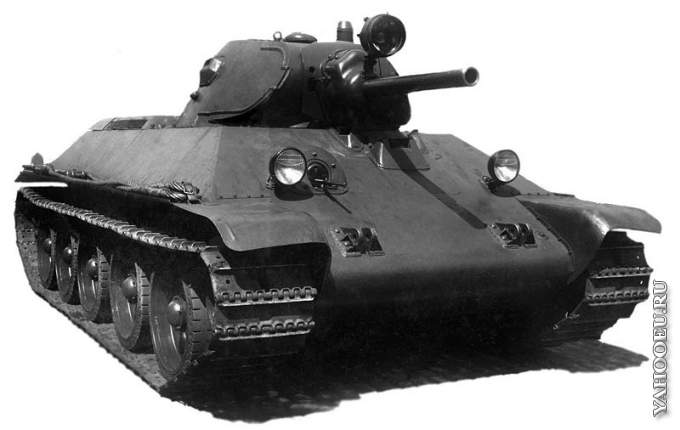 «Штурмовик истребитель ИЛ-2»Ил-2 — советский штурмовик времён Великой Отечественной войны, созданный в ОКБ-240 под руководством Сергея Владимировича Ильюшина. Самый массовый боевой самолёт в истории, было выпущено более 36 тысяч штук.В Красной армии самолёт получил прозвище «горбатый» (за характерную форму фюзеляжа). Конструкторы называли разработанный ими самолёт «летающим танком». Немецкие пилоты за живучесть и недостаток манёвренности называли его нем. Betonflugzeug — «бетонный самолёт» и нем. Zementbomber — «цементный бомбардировщик». У наземных войск вермахтасамолёт пользовался дурной репутацией и заслужил несколько почётных прозвищ, таких как «мясник» (нем. Schlächter), «мясорубка» (Fleischwolf), «железный Густав» (Eiserner Gustav), также в советской литературе существуют утверждения, что отдельные солдаты вермахта называли его «чумой» (нем. Schwarzer Tod, дословно: «чёрная смерть»).Ил-2 принимал участие в боях на всех театрах военных действий Великой Отечественной войны, а также в Советско-японской войне. В феврале 1941 года началось серийное производство (приказ А. И. Шахурина № 739 от 14.12.1940).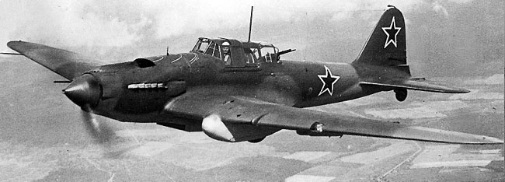 Первые серийные Ил-2 изготовлены в Воронеже на заводе № 18. Ил-2 серийно производился на авиационных заводах № 1 и № 18 в городе Куйбышеве, на авиационном заводе№ 30 в городе Москве. Вооружение	2 пушки в консолях крыла (первоначально — 20 мм ШВАК, в основной серии — 23 мм ВЯ, в противотанковом варианте — 37 мм), испытывался образец с пушками 45 мм.2 пулемёта ШКАС (крыльевые)Авиабомбы, контейнеры ПТАБРеактивные снаряды РС-82 или РС-132В качестве оборонительного вооружения на двухместных вариантах устанавливался пулемёт УБТ калибром 12,7 мм. «ТТ»Пистолет обр. 1933 г. (ТТ, Тульский, Токарева, Индекс ГРАУ — 56-А-132) — первый армейский самозарядный пистолет СССР, разработанный в 1930 году советским конструктором Фёдором Васильевичем Токаревым. Пистолет ТТ отличается простотой конструкции и в силу этого — невысокой себестоимостью производства и лёгкостью в обслуживании. Нетипичный для пистолетов очень мощныйпатрон обеспечивает необычно высокую проникающую способность и дульную энергию около 500 Дж. Пистолет имеет короткий лёгкий спуск и обеспечивает значительную точность стрельбы, опытный стрелок способен поразить цель на дистанциях более 50 метров. Пистолет плоский и достаточно компактный, что удобно для скрытого ношения. Однако в ходе эксплуатации проявились и недостатки.До Великой Отечественной войны военными выдвигалось требование, чтобы из пистолета можно было вести огонь через амбразуры танка. ТТ не удовлетворял этому условию. Многие специалисты считают данное требование абсурдным. Однако немцам ничего не мешало предъявлять такое требование к своему оружию: Luger P08, Walther P38 и дажеMP 38/40 удовлетворяли ему в полной мере.Ещё одним недостатком является плохая фиксация магазина.Не имея предохранителя, ТТ ставился в безопасное положение так называемым полувзводом курка, что усложняло приведение в боевое положение пистолета. Имели место непроизвольные случаи самострела, один из которых описан Юрием Никулиным в книге "Почти серьёзно". В конечном итоге Уставом было прямо запрещено носить пистолет с патроном в патроннике, что ещё увеличило время приведения пистолета в боеготовое состояние.Эргономика ТТ вызывает много нареканий по сравнению с другими конструкциями. Угол наклона рукоятки невелик, форма её не способствует удобному удержанию оружия.Пистолет ТТ отличается настильностью траектории и высоким пробивным действием остроконечной пули, которая способна пробить армейскую каску или лёгкие бронежилеты. Пробивное действие пули ТТ превышает пробивное действие пули патрона 9х19 мм (пуля «7,62 П» со свинцовым сердечником, после выстрела из пистолета ТТ, пробивает бронежилеты I класса защиты, но бронежилеты II класса не пробивает даже при выстреле в упор. Пуля «Пст» со стальным сердечником пробивает бронежилеты II класса защиты, или NIJ IIIA+ по американской классификации). Вместе с тем, останавливающим действием 7,62-мм пули ТТ уступают действию пули патрона 9×19 мм. Впрочем, в пистолете ТТ возможно использование нескольких вариантов патронов 7,63×25 мм «Mauser» с пулями повышенного останавливающего действия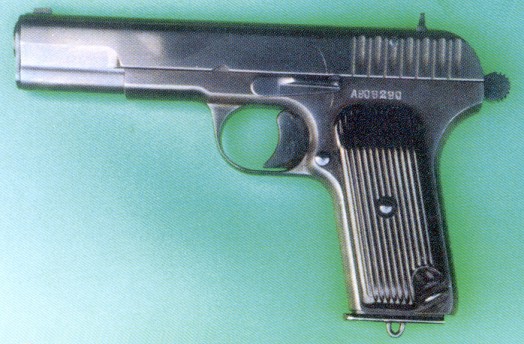 «Крейсер «Киров»»Киров — Советский легкий артиллерийский крейсер проекта 26. Спущен на воду 30 ноября 1936 года. Исключен из состава флота в 1974 году. Корпус крейсера был заложен на Ленинградском заводе имени С. Орджоникидзе (с опозданием на 4 месяца). Присутствовали — Калинин и наморси В. М. Орлов. Главный строитель — военинженер 2 ранга Н. В. Григорьев. 22 июня 1941 года находился на рейде Риги. Участвовал в обороне Таллина, Ленинграда.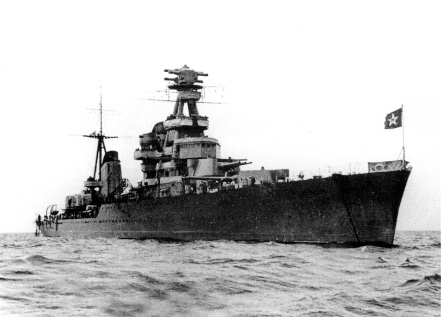 «Катюша»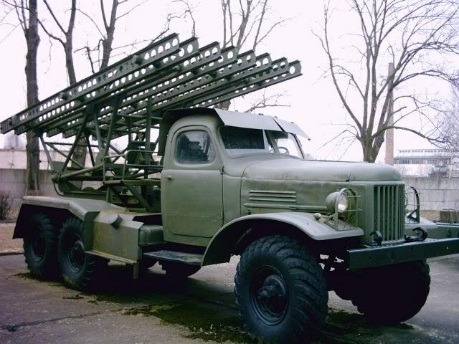 Катю́ша (в советской литературе часто встречается и написание со строчной буквы[1]) — появившееся во время Великой Отечественной войны 1941—1945 годов неофициальное название бесствольных систем полевой реактивной артиллерии (в первую очередь и первоначально — БМ-13, а впоследствии также БМ-8, БМ-31[2] и других). Такие установки активно использовалисьВооружёнными Силами СССР во время Второй мировой войны. Популярность прозвища оказалась столь большой, что «Катюшами» в разговорной речи стали нередко именовать и послевоенные РСЗО на автомобильных шасси. ерсий происхождения прозвища — от весьма реалистичных и до имеющих чисто легендарный характер:В советских войсках существовала легенда, будто прозвище «Катюша» произошло от имени девушки-партизанки, прославившейся уничтожением значительного количества гитлеровцев[9]. словам ветеранов, «Катюша» во время выстрелов издавала своеобразный звук — «ИИИиии….». В песне про Катюшу так же присутствует этот звук: «ВыходИиииИла на берег Катюша». Видимо благодаря этому звуку и возникла ассоциация с КатюшейВ 1939—1941 годах сотрудники РНИИ И. И. Гвай, В. Н. Галковский, А. П. Павленко, А. С. Попов и другие создали многозарядную пусковую установку, смонтированную на грузовом автомобиле. В марте 1941 года были успешно проведены полигонные испытания установок, получивших обозначение БМ-13 (боевая машина со снарядами калибра 132 мм). Реактивный снаряд РС-132 калибра 132 мм и пусковая установка на базе грузового автомобиля ЗИС-6 БМ-13 были приняты на вооружение 21 июня 1941 года; именно этот тип боевых машин и получил впервые прозвище «Катюша». Первый на Ленинградском фронте залп батареи «Катюш» был произведён 3 августа 1941 года под Кингисеппом (командир батареи старший лейтенант П. Н. Дегтярёв). С весны 1942 года реактивный миномёт устанавливался преимущественно на ввозимые по ленд-лизу английские и американские полноприводные шасси. Наиболее известным среди них стал Studebaker US6. На протяжении Великой Отечественной войныбыло создано значительное количество вариантов снарядов РС и пусковых установок к ним; всего советская промышленность за годы войны произвела более 10 000 боевых машин реактивной артиллерии.«Пистолет – пулемет Дегтярева»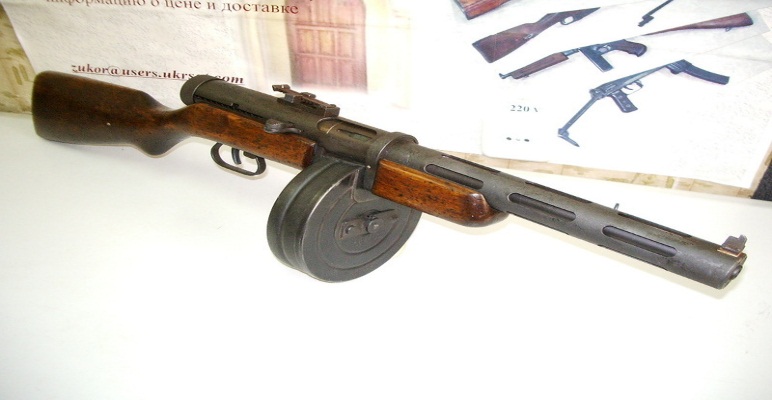 7,62-мм пистолеты-пулемёты образцов 1934, 1934/38[4] и 1940 годов системы Дегтярёва (индекс ГАУ — 56-А-133) — различные модификации пистолета-пулемёта, разработанного советским оружейником Василием Дегтярёвым в начале 1930-х годов. Первый пистолет-пулемёт, принятый на вооружение Красной Армии.Пистолет-пулемёт Дегтярёва был достаточно типичным представителем первого поколения этого вида оружия. Использовался в Финской кампании 1939-40 годов, а также на начальном этапе Великой Отечественной войныКонструктор:Василий ДегтярёвРазработан:1934 (обр. 1934 г.)
1938/39 (обр. 1934/38 гг.)
1940 (обр. 1940 г.)Годы производства:с 1934 до декабря 1942 г.[1]Масса, кг:3,63 (без барабана)[2]
5,45 (снаряжённый)
1,8 (вес барабана с патронами)[2]Длина, мм:788Длина ствола, мм:244 (нарезная часть обр, 1 934)[3]Ширина, мм:70 (обр, 1 934)[3]Высота, мм:197 (обр, 1 934)[3]Патрон:7,62×25 мм ТТКалибр, мм:7,62Принципы работы:свободный затворСкорострельность,
выстрелов/мин:около 1000[2]Начальная скорость пули, м/с:480-490[2]Прицельная дальность, м:100-300Максимальная
дальность, м:500Вид боепитания:коробчатый магазин на 25 патронов, барабанный магазин на 73 патрона, позднее на 71 патронПрицел:прицельная планка с хомутиком и мушкой